Publicado en España el 31/07/2020 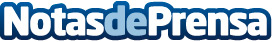 Kemikal abre la primera tienda de Productos de Limpieza COVID en EspañaCon el final del estado de alarma y la vuelta a la nueva normalidad todos los ciudadanos se está obligado a seguir una serie de normas higiénicas con el fin de evitar nuevos contagios por COVID. Para facilitar esta tarea Kemikal abre su primera tienda de productos de limpieza profesional COVID en pleno centro de MadridDatos de contacto:Miguel Ángel Rodríguez915770355Nota de prensa publicada en: https://www.notasdeprensa.es/kemikal-abre-la-primera-tienda-de-productos-de_1 Categorias: Franquicias Madrid Consumo Otras Industrias http://www.notasdeprensa.es